ภาพกิจกรรมที่ 1 อบรมให้ความรู้เกี่ยวกับโควิด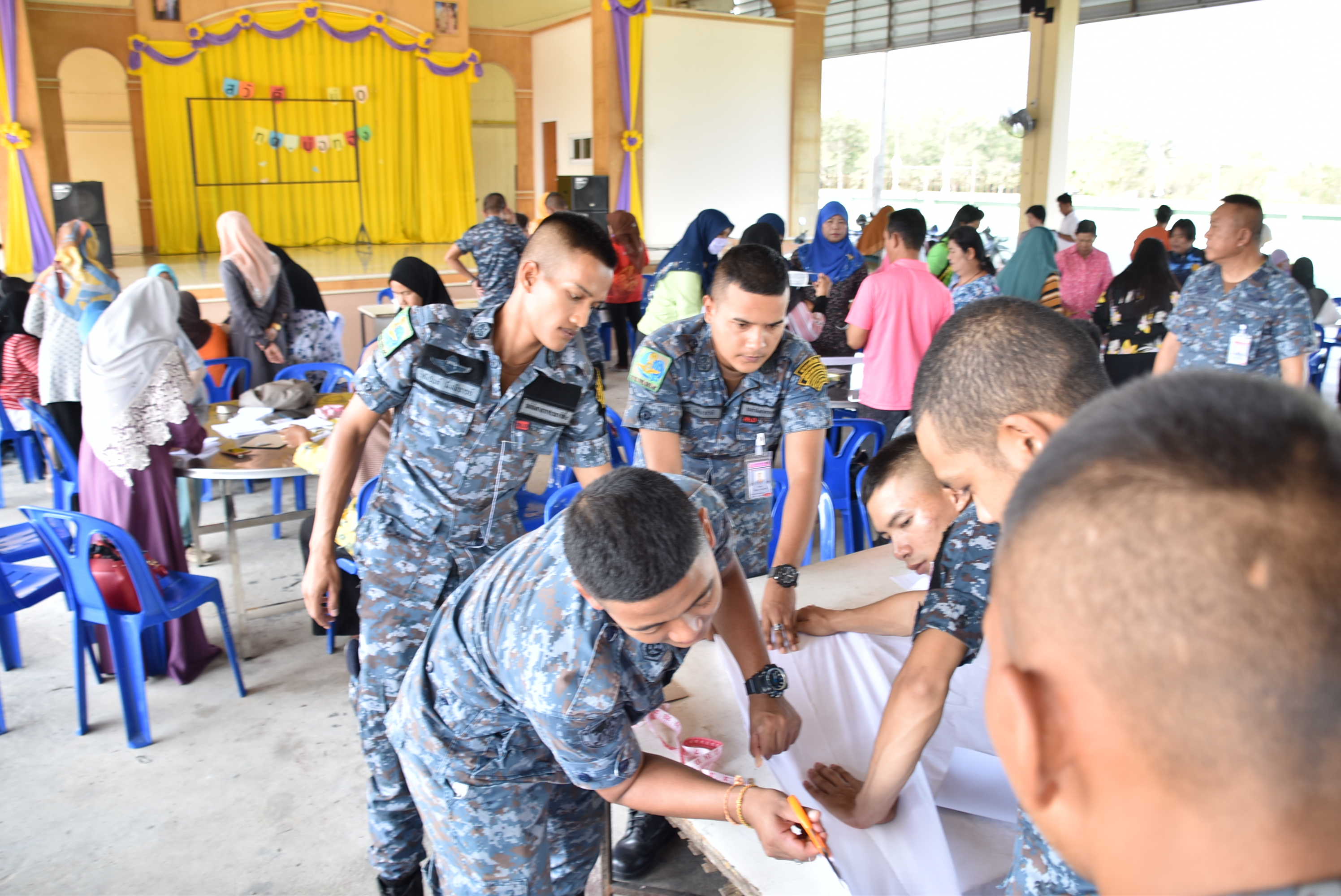 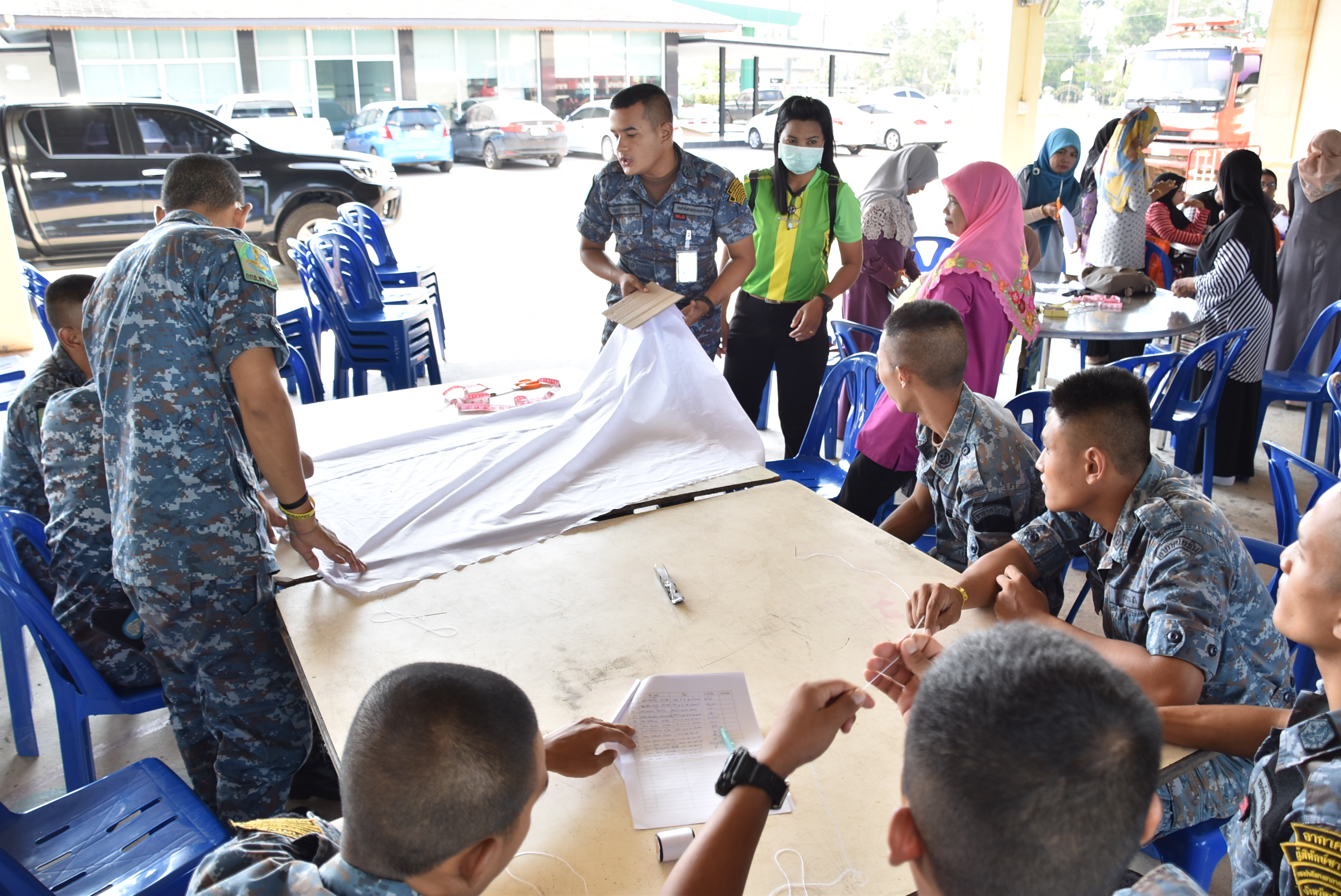 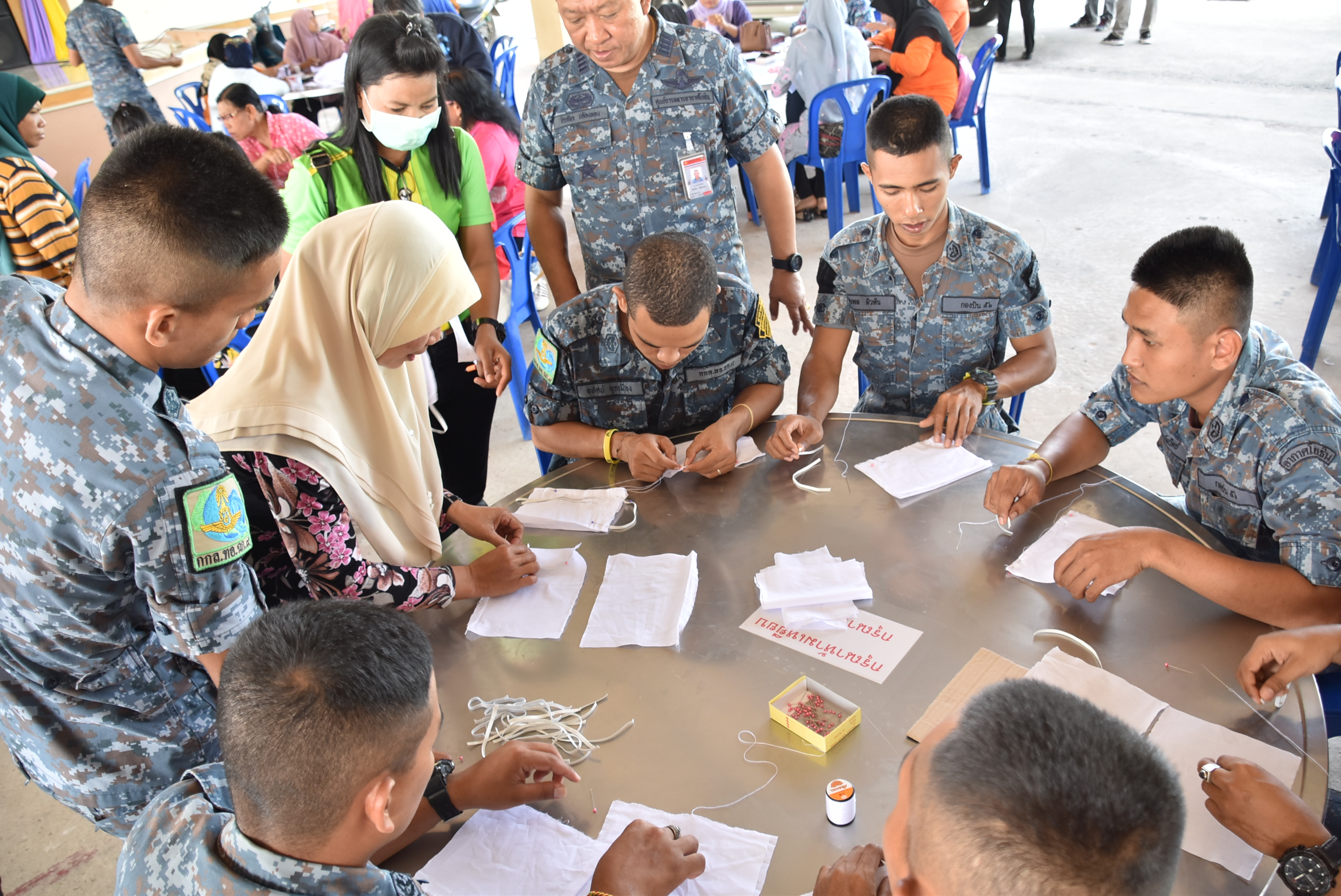 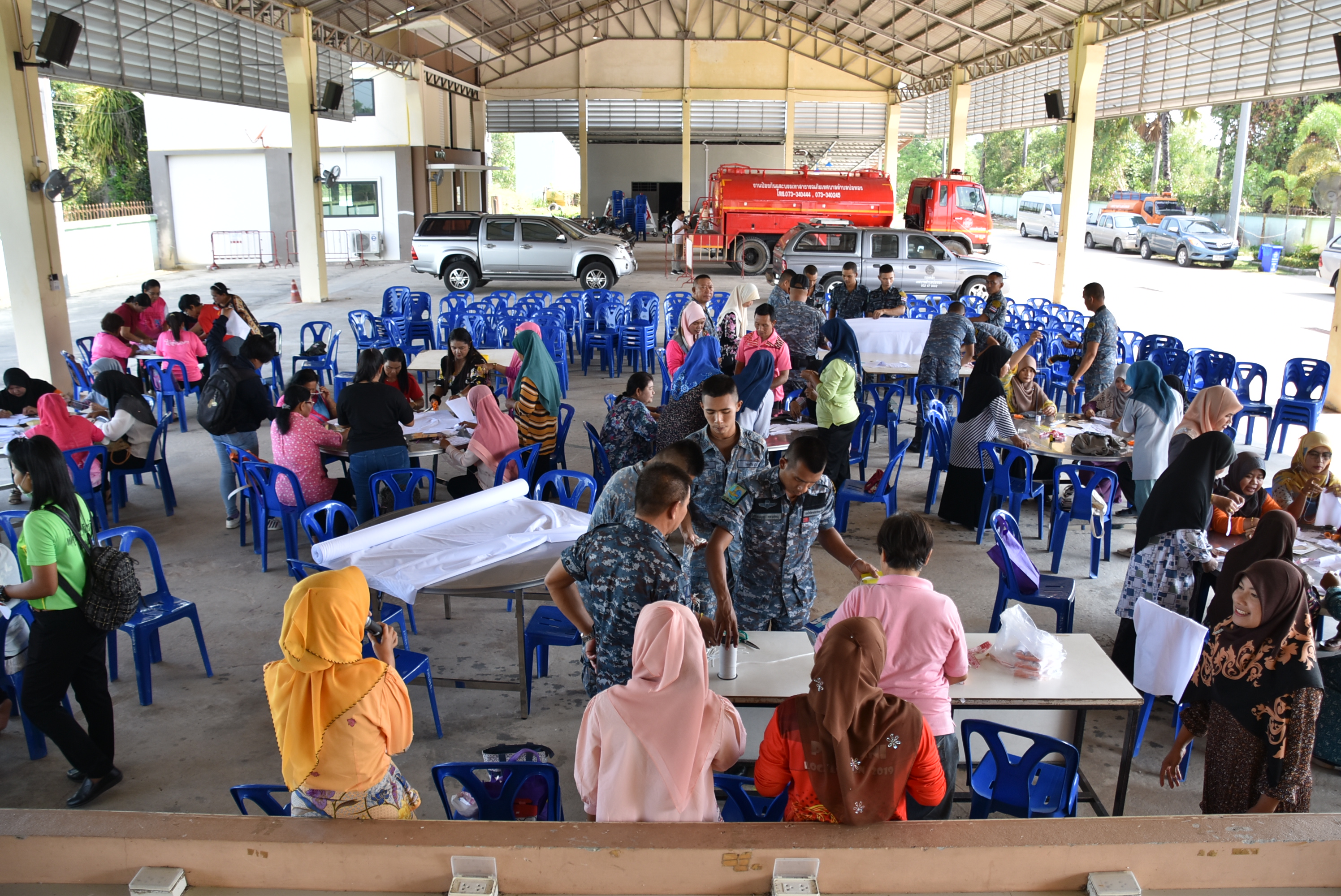 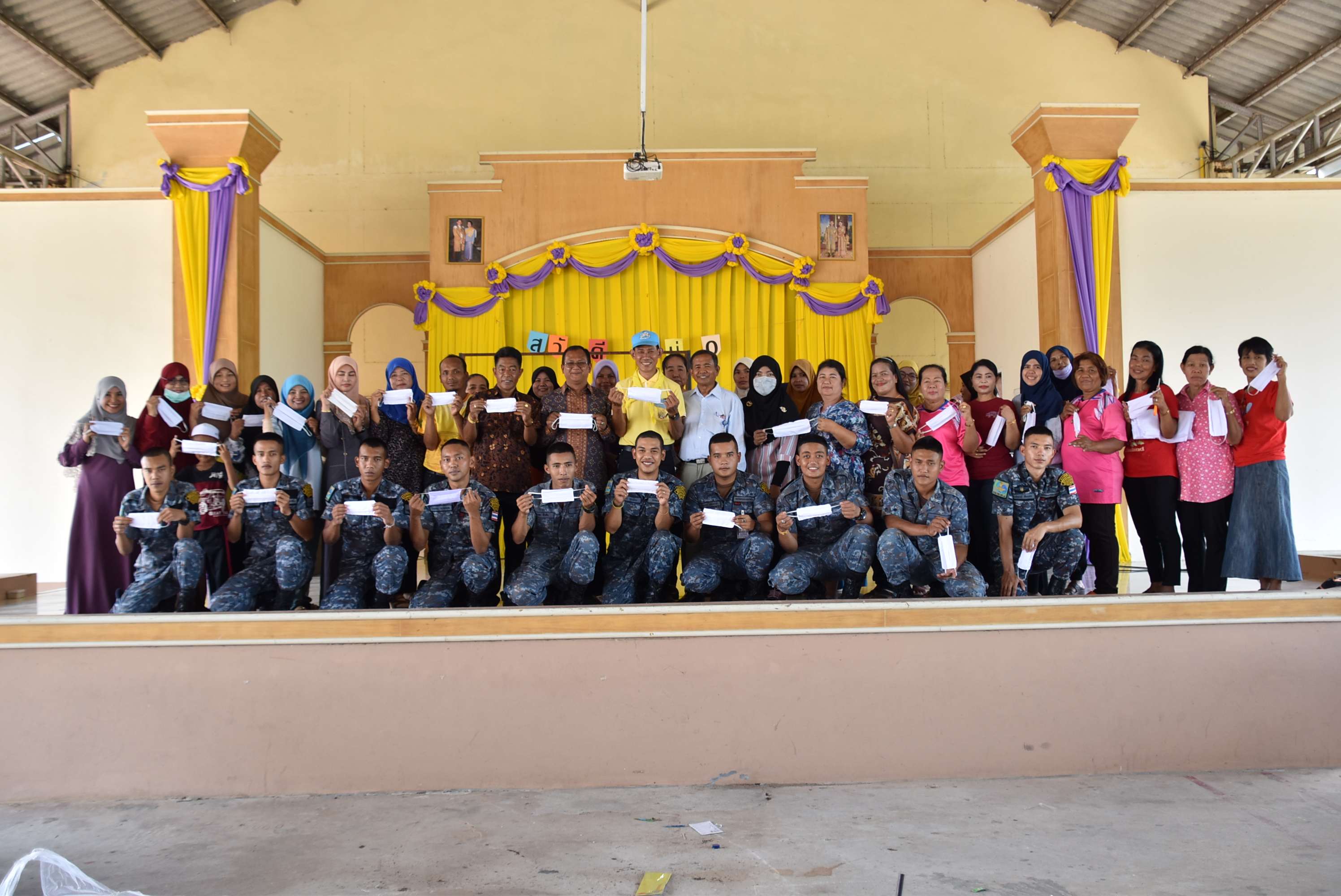 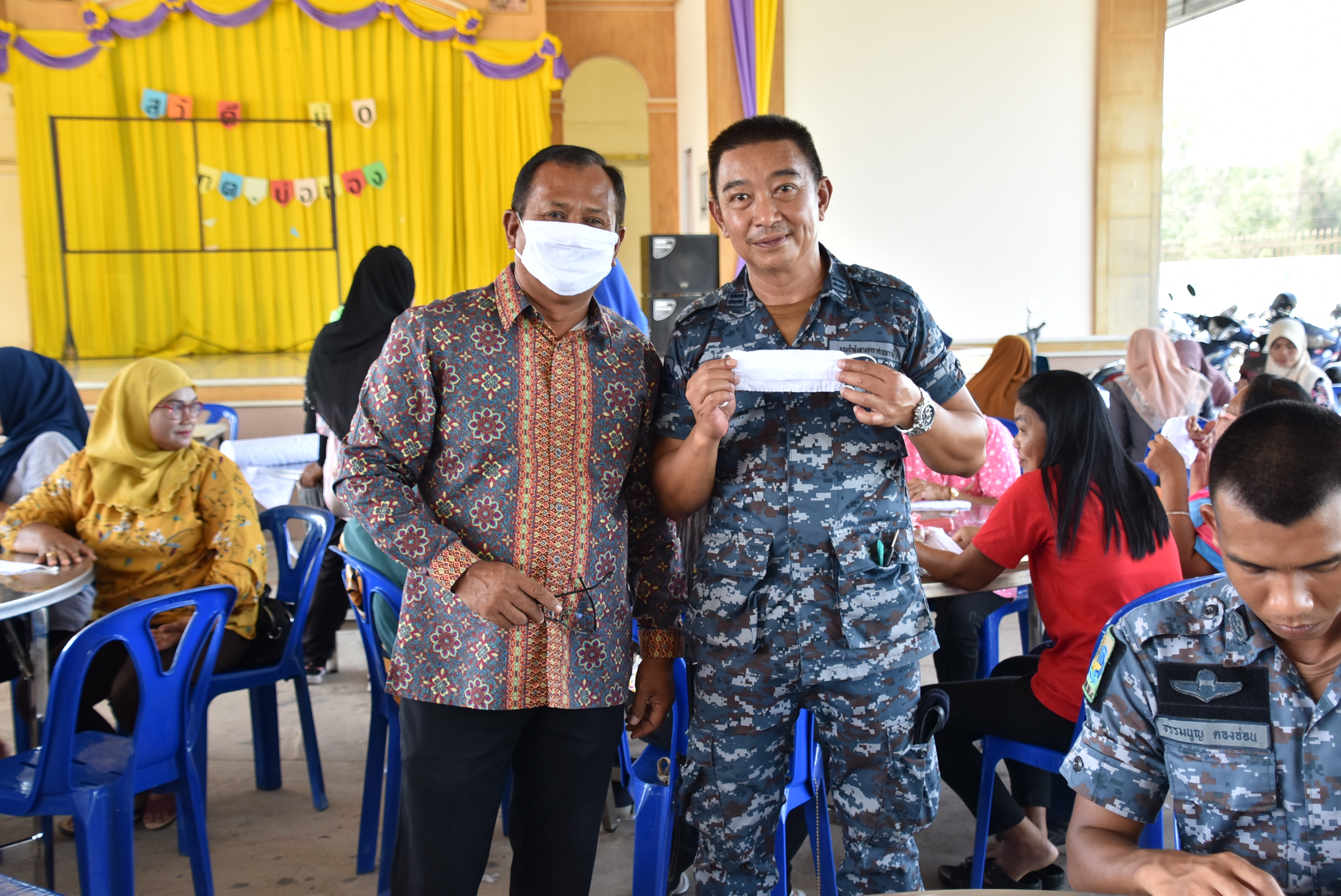 